Текст контрольной работы должен быть изложен простым и ясным языком конкретно на поставленный вопрос, но в то же время, ответ должен содержать полную информацию. В конце работы должен быть список использованной литературы.Контрольная работа (часть1)1. Систематика и номенклатура микроорганизмов, схема.2. Химический состав микробных клеток - бактерий и вирусов.3. Санитарно-показательные микроорганизмы почвы, воды, воздуха, объектов внешней среды (аптечного оборудования, рук персонала). Характеристика, требования, предъявляемые к санитарно-показательным микроорганизмам. 4. Антибиотикоустойчивые формы микробов. Методы определения чувствительности микроорганизмов к противомикробным препаратам.5. Влияние физических, химических и биологических факторов окружающей среды на микроорганизмы. 6. Микробиологические требования, предъявляемые к стерильным и нестерильным лекарственным средствам: категории лекарственных средств, предельно-допустимые нормы микробов в соответствии со статьей ГФ XII издания 2007 г. «Микробиологическая чистота (ОФС 42-0067-07)».7. Эпидемиологический процесс. Степени эпидемиологического процесса, их характеристика. Виды инфекционных заболеваний по распространенности (убиквитарные, эндемичные). Понятие об особ опасных и конвенционных инфекциях.8. Механизмы гуморального и клеточного иммунного ответов.9. Хранение вакцин. Контроль при отпуске потребителю, признаки негодности.10. Бактериофаги как диагностические и лечебно-профилактические иммунобиологические препараты. Виды. Применение.11. Аллергия. Диагностика аллергии. Общие принципы профилактики аллергии.12. Решить тестовые задания, выбрав правильный вариант (варианты) ответов:1. Адгезивная функция микробной клетки осуществляется за счет наличия у бактерий:А. клеточной стенкиБ. спорыВ. жгутиковГ. пилей общего типаД. F-пилей 2. Дифференциация бактерий на средах Эндо, Левина, Плоскирева осуществляется по ферментации:А. глюкозыБ. лактозыВ. мальтозыГ. маннитаД. протеинов3. Режим стерилизации паром под давлением: А. 100˚С – 60 мин.Б. 180˚С – 60 мин.В. 120˚С – 1атм. 45 мин.Г. 70˚С – 60 мин. трехкратноД. 18˚С –360 мин.4. Микробное число воздуха – это:А. общее число микробов в 1 см3 воздухаБ. общее число микробов в 1 м3 воздухаВ. количество кишечных палочек в 10 см3 воздухаГ. число микробов в 10 см3 воздухаД. количество грибов в 1 м3 воздуха5. Объектами микробиологического контроля в аптеках являются:А. сырьё для изготовления лекарственных средствБ. промежуточные продуктыВ. готовые препаратыГ. ампульные препаратыД. поверхности оборудования6. Группы -лактамных антибиотиков:А. сульфаниламиды;Б. -адреноблокаторы;В. цефалоспорины;Г. производные 8-оксихинолина;Д. пенициллины.7. Вирулентность микроорганизмов:А. видовой признакБ. наследуетсяВ. степень патогенности отдельных штаммовГ. изменяетсяД. фенотипический признак8. Серологические реакции:А. характеризуются взаимодействием антигена и антителаБ. используются в профилактических целяхВ. применяются для леченияГ. не специфичныД. применяются для диагностики инфекционных заболеваний9. Требования к вакцинным штаммам для производства инактивированных вакцин:А. высокая вирулентностьБ. иммуногенностьВ. полноценная антигенная структураГ. способность размножаться в организмеД. пониженная вирулентность10. Тесты контроля иммунных антитоксических сывороток при производстве:А. физические свойстваБ. титрВ. стерильностьГ. чистотаД. безвредностьПри выполнении контрольной работы (часть 2) необходимо дать краткие конкретные ответы на поставленные вопросы, учитывая следующие рекомендации.1. При характеристике инфекции давать определение заболевания с указанием возбудителя, поражаемых органов и систем, особенностей течения заболевания.2. Источниками инфекции могут быть:- больные люди и микробоносители;- животные (больные и микробоносители);- объекты внешней среды (сапронозы: ботулизм, столбняк, газовая гангрена).3. К механизмам передачи относят:- аэрогенный- фекально-оральный- контактный - раневой- трансмиссивный- вертикальныйК путям передачи относят:-  воздушно-капельный,-  воздушно-пылевой;-  пищевой или алиментарный;-  водный;- контактно-бытовой или косвенный контакт (через предметы обихода);-  контактный прямой;-  раневой;- трансмиссивный (через укусы кровососущих насекомых);-  половой;-  парентеральный.- трансплацентарный или внутриутробный;4. Клинические проявления инфекционных заболеваний. Ответ должен быть полным, содержать описание клинических форм заболевания, если таковые имеются, основных симптомов, специфичных для данной инфекции.5. Исследуемый материал указывать конкретно по отношению к определенной инфекции.6. Методы лабораторной диагностики. Существует 5 микробиологических методов диагностики:1) микроскопический — изучение под микроскопом окрашенного препарата, приготовленного из исследуемого материала. Метод ранний, быстрый, но ориентировочный, применяется только при тех заболеваниях, возбудители которых имеют характерную морфологию.2) культуральный (бактериологический) метод — это посев исследуемого материала, выделение чистой культуры возбудителя, изучение его свойств и определение вида. Метод ранний, точный, но длительный.3) серологический метод направлен на определение антител или антигенов в сыворотке крови больного, путем постановки различных серологических реакций. Метод точный, применяется со 2-й недели болезни. При ответе на этот вопрос нужно указать названия серологических реакций, не описывая их сущности.4) биологический метод - заражение исследуемым материалом лабораторных животных для получения экспериментальной инфекции.5) аллергологический — выявление аллергенов в организме больного путем постановки аллергических реакций.7. Специфическое лечение проводится иммунологическими препаратами, направленными конкретно против определенного возбудителя:-  иммунные сыворотки;-  иммуноглобулины;-  убитые вакцины при хронических заболеваниях (гонорея, бруцеллез);-  бактериофаги.При ответе на этот вопрос указывать название препарата только для специфического лечения!8. Для специфической профилактики используются:-  вакцины для создания искусственного активного иммунитета (живые, убитые, анатоксины, субкорпускулярные и др.);-  иммунные сыворотки и иммуноглобулины для создания искусственного пассивного иммунитета у лиц, которые уже подвержены опасности заражения;-  бактериофаги.При ответе на этот вопрос указывать название препарата только для специфической профилактики!9. Решение ситуационной задачи – ответ краткий, конкретно на поставленные вопросы.10. Решение тестовых заданий – выбрать правильный вариант (варианты).Контрольная работа (часть2)Ситуационные задача.У больного пиодермией взят материал из гнойничковых элементов, сделан посев на МПА, на солевой агар (с добавлением 5-10% хлорида натрия). Получены изолированные колонии мелких размеров, гладкие, с блестящей поверхностью желтоватого цвета. Микроорганизмы биохимически активны, разлагают углеводы без образования газа, вырабатывают сероводород. При микроскопии мазка обнаружены микробы шаровидной формы мелких размеров, располагающиеся в виде грозди. Какой микроорганизм предположительно выделен? Какие дополнительные исследования необходимо провести для уточнения вида возбудителя? Какими факторами вирулентности обладает данный микроорганизм?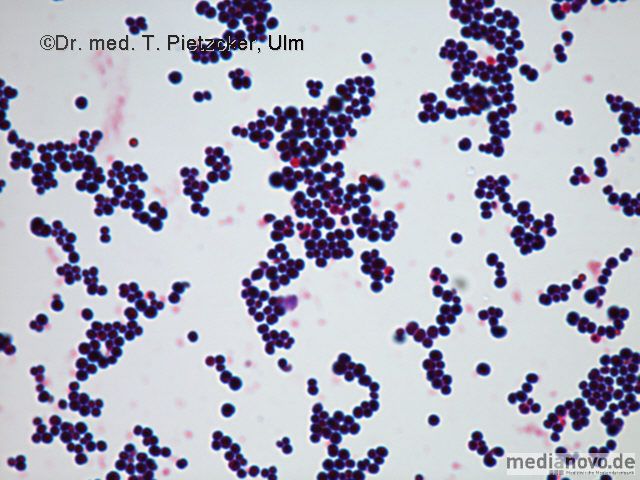 Тестовые задания:1. Патогенные простейшие вызывают заболевания:А. токсоплазмозБ. амебиазВ. кандидозГ. туберкулезД. малярию2. Морфология возбудителя лептоспироза:А. мелкие грамотрицательные палочкиБ. бледно окрашивающиеся спирохетыВ. спирально изогнутые микробы с крючкообразными концамиГ. грамотрицательные диплококкиД. неподвижные изогнутые нити3. Для культивирования возбудителя дифтерии используются элективные среды:А. Китта-ТароцциБ. 1% щелочная водаВ. Левенштейна-ЙенсенаГ. желточно-солевой агарД. Клауберга4. Источники инфекции при клещевом энцефалите:А. больные людиБ. больные дикие животныеВ. инфицированные клещиГ. почваД. аутоинфекция5. Пути передачи при дизентерии:А. водныйБ. пищевойВ. трансмиссивныйГ. контактно-бытовойД. воздушно-капельный6.Основные симптомы гриппа:А. лихорадкаБ. желтухаВ. головная больГ. "малиновый язык"Д. увеличение печени7. Исследуемый материал при пневмококковой пневмонии:А. спинномозговая жидкостьБ. рвотные массыВ. испражненияГ. мокротаД. пищевые продукты8. Методы диагностики при ВИЧ-инфекции:А. микологическийБ. бактериологическийВ. серологическийГ. аллергологическийД. ИФА9. Лечение при гонорее:А. антибиотикиБ иммуноглобулинВ. анатоксинГ. колибактеринД. аутовакцина10. Специфическая профилактика полиомиелита:А. БЦЖ - вакцинаБ. живая вакцина поливалентная вакцина на основе штаммов СэбинаВ. анатоксинГ. вакцина Пневмо - 23Д. бактериофагВопрос/ № вариантаОбщая характеристика инфекции:Источники инфекцииПути передачиНаиболее характерные симптомыИсследуемый материал при:Методы лабораторной диагностикиСпецифическое лечениеСпецифическая профилактика2-иерсиниоза--эпидемического паротита - герпеса-эшерихиоза-бруцеллеза-эпидемического сыпного тифа-гепатита А-скарлатины-туберкулеза-амебиаза-кори-холеры-чумы-гепатита А-пищевых токсикоинфекциях-коклюше- гриппе-лямблиоза-микозов-клещевого энцефалита-столбняка-бруцеллеза-дизентерии бактериальной-дифтерии- газовой гангрены-бешенства-гриппа